МУНИЦИПАЛЬНОЕ АВТОНОМНОЕ ДОШКОЛЬНОЕ ОБРАЗОВАТЕЛЬНОЕ УЧРЕЖДЕНИЕ ДЕТСКИЙ САД КОМБИНИРОВАННОГО ВИДА № 40«ЗОЛОТАЯ РЫБКА»02 - 39ПАСПОРТ ГРУППЫ № 5общеразвивающей направленности, в том числе для детей-инвалидов и лиц с ОВЗ(4-5лет)«ПОДСОЛНУШКИ»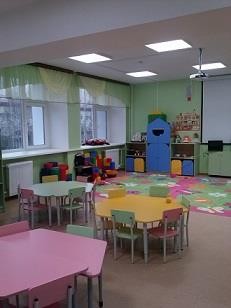 г. НижневартовскСодержаниеИнформационная справка о групповом помещенииРазвивающая предметно-пространственная среда:центр двигательной активности;центр конструирования из разнообразного материала;центр игры;коммуникативный центр;центр познавательно-исследовательской деятельности;центр изобразительной деятельности;центр музыки;центр восприятия художественной литературы и фольклора;центр трудаСписок электронных образовательных ресурсов (ЭОР)Перспективы	развития	развивающей	предметно-пространственной среды группыИнформационная справка о групповом помещении Ф.И.О. педагогов: Батлук Н. В. И Попова Ю. В.Кол-во помещений: 7 (1туалетная комната (детская), 2 туалетная комната (детская), 3 туалетная комната (взрослая), спальная, приѐмная, групповая, буфетная)Размер помещений: 1 туалетная комната – 16,1 кв.м, 2 туалетная комната – 19,6 кв.м, 3 туалетная комната – 2,2 кв.м,спальная – 52,0 кв.м, приемная – 18кв.м, групповая - 55,4кв.м, буфетная – 8,0кв.м.)План-схемагруппы общеразвивающей направленности №5«Подсолнушки»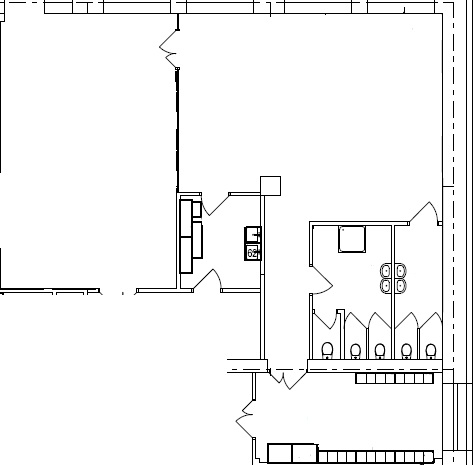 Оснащение групповой комнаты:Мебель:стол детский: 10 шт.стул детский: 28 шт.стол взрослый: 1 шт.стул взрослый: 1 шт.кровати детские: 28 шт.шкаф для пособий: 3 шт.шкаф для одежды (взрослый): 1 шт.шкаф детские в приемной: 25 шт.экологический уголок детский: 1 штскамеечки: 5 шт.стенка детская в групповой комнате: 1шт.шкаф для игрушек: 4 шт.часы настенные: 1шт. Ковер: 2 шт.Ковровые дорожки: 1 шт. Ноутбук (компьютер): 1 шт.Облучатель рециркуляторного типа «Дезар-4» - 1 шт.Аудио, видеоаппаратура: Маркерная доска - 1 шт.; мультимедийное оборудование – 1 шт.; мультимедийная доска – 1 шт., музыкальный центр - 1 шт.Информационные стенды: «Для Вас родители» - 1 шт., «Наше творчество» - 1 шт.Развивающая предметно-пространственная среда Центр двигательной активностиЦентр конструирования из разнообразного материалаЦентр игрыКоммуникативный центрЦентр познавательно-исследовательской деятельностиЦентр изобразительной деятельностиЦентр музыкиЦентр восприятия художественной литературы и фольклораЦентр трудаМини-кабинет педагогаПедагогическая документация имеется согласно номенклатуре делМетодическая литература и пособия по образовательной области «Физическое развитие»Методическая литература и пособия по образовательной области«Речевое развитие»Методическая литература и пособия по образовательной области«Познавательное развитие»Методическая литература и пособия по образовательной области «Социально- коммуникативное развитие»Методическая литература и пособия по образовательной области «Художественно- эстетическое развитие»Список электронных образовательных ресурсовСписок презентаций по тематическим проектам (старший дошкольный возраст)Перспективы развития развивающей предметно-пространственной среды группыВывод: Развивающая предметно – пространственная среда в группе общеразвивающей направленности №5 «Подсолнушки» оснащена на 99 % и создана с учѐтом требований ФГОС ДО.Создание условий для каждого индивидуального ребѐнка даѐт возможность педагогу творчески подходить к трансформированию и насыщению развивающей предметно - пространственной среды, позволяет вносить в развивающее пространство полифункциональный материал, делая его тем самым доступным, интересным, привлекательным для детей.Развивающая предметно-пространственная среда группы насыщена, трансформируема, полифункциональная, вариативна, доступна и безопасна, что соответствует требованиям ФГОС ДО, но вместе с тем, для реализации:образовательной области «Познавательное развитие» в полном объѐме, нам необходимо оснастить развивающую предметно-пространственную среду следующим материалом:Карта России.Песочные – часы, колбы, магниты, лупы. Набор мерных стаканчиков, набор мерных пробирок, комплект пробирок большого размера, комплект пробирок, пробирки для экспериментов, лабораторные контейнеры с крышкой, комплект воронок.4.Энциклопедический материал: «Растения», «Животный мир», демонстративно- наглядным материалом: жители морей и океанов, домашние и дикие животные, птицы, цветы, растения.образовательной области «Речевое развитие» в полном объѐме, нам необходимо оснастить развивающую предметно-пространственную среду следующим материалом:1.Наглядный материал: сюжетные и предметные картинки для рассматривания, дидактическими играми по правилам дорожного движения и пожарной безопасности.- образовательной области «Физическое развитие» в полном объѐме, намнеобходимо оснастить развивающую предметно-пространственную среду следующим материалом:1. Комплект мячей – массажеров; 2. Ванночками, кроватками.Грузовые, легковые автомобили (среднего и маленького размера).Куклы — младенцы разных рас (мальчики и девочки).Комплекты одежды для кукол – младенцев, кукол-карапузов.- образовательной области «Социально – коммуникативное развитие» в полном объѐме, нам необходимо оснастить развивающую предметно-пространственную среду следующим материалом:Книгой о Нижневартовске.Наглядный материал, картинки о г. Нижневартовске. 3.Книгами о природе России и о природе края.- образовательной области «Художественно - эстетическое развитие» в полном объѐме, нам необходимо оснастить развивающую предметно-пространственную среду следующим материалом:Ложки, гармошка.Наборы пальчиковых кукол по сказкам и настольные театры.III.	Мини-кабинет педагога:- методическая литература и пособия пообразовательнойобласти«физическое развитие»- методическая литература и пособия пообразовательнойобластиобразовательная область «речевое развитие»- методическая литература и пособия пообразовательнойобласти«познавательное развитие»- методическая литература и пособия пообразовательнойобласти«социально-коммуникативное развитие»- методическая литература и пособия пообразовательнойобласти«художественно-эстетическое развитие»№НаименованиеКоличество1Пластмассовая игрушка «Кольцеброс»22Ребристая дорожка деревянная13Скакалка54Набор «Кегли» (кегли – штук, 1 шар)15Мяч резиновый большой36Мяч резиновый средний67Мяч массажный «Ёжик» большой18Мяч массажный «Ёжик» средний19Мяч массажный «Ёжик» малый (в коробке)110Мяч «Ручной массаж ѐр» резиновый111Мяч средний, зелѐный, розовый412Мяч. Полосы цвет. 41 см113Серсо514Ребристая дорожка пластмассовая115Санки для кукол216Кубы317Следки118Маски819Мягкие мячи1520Рули621Кубики деревянные2522Султанчики6№НаименованиеКоличество1Конструктор деревянный "Строитель-2", настольный цветной, 64детали (геометрические фигуры)22Конструктор деревянный, настольный цветной, 43 детали(геометрические фигуры)23Конструктор деревянный, настольный, 50 деталей34Конструктор деревянный, настольный, 100 деталей25Конструктор деревянный «Городок», 56 деталей16Конструктор деревянный «Городок», 41 деталь17Конструктор из дерева «Транспорт»19Конструктор напольный «XXL»310Конструктор настольный «STELLAR», 38 деталей-11Конструктор металлический №3312Конструктор «занимательные кубики»113Модули пластмассовые114Шишки деревянные2015Разнообразная крупа416Конструктор пластмассовый мелкий117Крышечки5018Киндеры50№НаименованиеКоличество1Кукольная мебель «Элис»;12Куклы и все атрибуты для игры в кукол53Мебель для кукол14Коляски для кукол25Посудакухонная, столовая, чайная36Кроватка для кукол «люлька37Санки для кукол28Наборы овощей и фруктов39Гастрономических продуктов110Бакалеи111Кукольные расчески212Фены, бигуди, щипцы для завивки213Небольшие небьющиеся флаконы из-под духов, шампуней и др.314Коробки, обклеивающие яркой бумагой315Имитация блистеров таблеток416Наборы «врач»317Грузовые и легковые автомобили418Автомобили специального назначения; автобусы419Станция тех. обслуживания120Набор «строительные инструменты»221Игрушка транспортная «BBURAGO»122Конструктор деревянный «строитель-2», настольный цветной,64детали123Конструктор деревянный, настольный, 50 деталей124Конструктор деревянный, настольный, 100 деталей125Конструктор напольный «XXL»126Палатка раскладная детская (домик)127Мир кукол Dollyfamilyletoyvan, деревянные в т.ч. с элементами изтекстильных материалов, пр-во Индонезия228Игрушка транспортная. Модель автомобиля LADA 2108 Скорая помощь. Пр-во Китай129Игрушка	транспортная.	Металлическая.	Аutotimecolltctiоn.Пожарная охрана LADA 111. Пр-во Китай.130Игрушка транспортная. Металлическая. Аutotimejunior. Военная. Пр-во Китай.131Игрушка транспортная. Металлическая. Аutotimecollection. ПоршеПанамера турбо. Цвет Черный. Пр-во Китай.132Микро	машинки.	Металлический	корпус.	Инерционная. СинержиТрейдинг, пр-во Китай.133Игровой набор 53787 «Весы» + Набор продуктов (12 элементов) (всеточке) ПОЛЕСЬЕ134Каска 757У Совтехстром135Набор военной техники1№НаименованиеКоличество1Раздаточный материал. Количество и счѐт. Ромбы.(15 карточек по 30 штук)152Раздаточный материал. Количество и счѐт.Прямоугольники. (14 карточек по 30 штук)143Раздаточный материал. Количество и счѐт. Круги.(15 карточек по 30 штук)154Раздаточный материал. Количество и счѐт. Квадраты.(15 карточек по 30 штук)155Раздаточный материал. Количество и счѐт.Многоугольники и полукруги. (15 карточек по 30 штук)156Раздаточный материал. Количество и счѐт. Трапеции.(15 карточек по 30 штук)157Раздаточный материал. Количество и счѐт. Овалы.(15 карточек по 30 штук)158Раздаточный материал. Количество и счѐт. Треугольники.(15 карточек по 30 штук)159Раздаточный материал. Количество и счѐт. Фрукты 2.(15 карточек по 30 штук)1510Раздаточный материал. Количество и счѐт. Овощи 3.(15 карточек по 30 штук)1511Раздаточный материал. Количество и счѐт. Бабочки.(5 карточек по 30 штук)512Раздаточный материал. Количество и счѐт. Листочки.(5 карточек по 30 штук)513Раздаточный материал. Количество и счѐт. Насекомые.(5 карточек по 30 штук)514Раздаточный материал. Количество и счѐт. Птицы.(55 карточек по 30 штук)515Раздаточный материал. Количество и счѐт. Игрушки 1.(15 карточек по 30 штук)1516Раздаточный материал. Количество и счѐт.Цифры и знаки. (15 карточек по 30 штук)1517Раздаточный материал. Буквы. Гласные.(15 карточек по 30 штук)1518Раздаточный материал. Буквы. Согласные.(15 карточек по 30 штук)1519Раздаточный материал. Количество и счѐт. Цветная палитра.Красный. Чѐрный. Голубой.120Раздаточный материал. Количество и счѐт. Цветная палитра.Зелѐный. Серый. Розовый.121Раздаточный материал. Количество и счѐт. Цветная палитра.Жѐлтый. Фиолетовый. Коричневый.122Раздаточный материал. Количество и счѐт.Цветная палитра. Синий. Белый. Оранжевый.123Учебно-игровое пособие «Блоки Дьенеша»324Учебно-игровое пособие «Математический планшет»325Учебно-игровое пособие «Логика и цифры»126Учебно-игровое пособие «Играем в математику»127Учебно-игровое пособие «Логика». Развитие речи «Поймай звук»128Учебно-игровое пособие «Логика». Развитие речи «Поймай слог»129Учебно-игровое пособие «Логика». Психология «Цвет в игрушках»130Учебно-игровое пособие «Логика». Психология «Цвет в природе»131Рамки к учебно-игровым пособиям132Цветные счѐтные палочки Кьюзенера333«Математические яйца»134Набор деревянный «Геометрические тела»135Набор статуэток «Профессия» (11 шт.)136Детское лото «Кто где живѐт?»137Детское лото «Хочу всѐ знать!»138Лото «Животные»139Лото «Предметы 2»140Лото «Знакомство с птицами»141Лото «Знайки»142Лото «Кем быть?»143Экологическое лото144Домино «Ягодка»145Домино «Транспорт»146Домино «Цветочное»147Домино «Пернатое»148Умная шнуровка «Игра для детей 4-7 лет»149Умная шнуровка «Игра для детей 7-12 лет»150Шнуровка «Овечка»151Шнуровка «Львѐнок»152Вкладыш «Логический куб»153Вкладыш «Логический шар»154Мягкие рамки-вкладыши «Ёжики»255Мягкие рамки-вкладыши «Слоники»156Мягкие рамки-вкладыши «Птички»157Мозаика мягкая «Курочка Ряба»258Мягкая мозаика «Емеля»159Мягкая мозаика «Бременские музыканты»160Мягкая мозаика «Мельница»161Мягкая мозаика «Кораблик»162Мягкая мозаика «Цветочек»163Мягкая мозаика «Бабочка»164Мозаика (270 фишек, 6 цветов, 2 поля)165Новая мозаика (120 фишек 6 цветов 2 поля)166Пирамидка «Семицветик»167Пирамидка на подставке «1+»168Пирамидка «Игра-обучение-развитие»169Мозаика (270 фишек, 6 цветов, 2 поля)270Мозаика, комбинированная (270 фишек, 6 цветов, 2 поля)171Мозаика (180 фишек, большая плата)172Мозаика (135 фишек, малая плата)173Новая мозаика (120 фишек, 6 цветов, 2 поля)274Учебно-игровое пособие. Логические блоки Дьеныша.В комплекте 48 шт.ООО «Корвет». г.Санкт-Петербург375Альбом-игра. Волшебные дорожки. Палочки кюизенера. Для самых маленьких 2-3 года. ООО «Корвет», г. СанктПетербург.176Цветные счѐтные палочки Кюизенера377Вкладыши YW-53 Формы и цвета178Вкладыш часы-черепашка 15*29*24 см179Настольная игра ТРИЗ «Волшебный поясок»1№НаименованиеКоличество1Комнатные растения с паспортизацией12Календарь природы13Ящик для рассады24Набор муляжей «овощи, фрукты», пластиковые35Набор муляжей «грибы», реалистичные26Набор муляжей «фрукты», реалистичные27Набор муляжей «овощи», реалистичные28Веник19Тряпочки110Бассейн для игр с песком (водой)111Фартуки112Папка «птицы»113Папка «дикие животные»114Папка «домашние животные»115Папка «грибы»116Папки по временам года: «весна», «лето», «осень», «зима»117Деревянные модели элементов ландшафта «Зоопарк»218Деревянные модели элементов ландшафта «Ферма»119Деревянные модели элементов ландшафта «Африка»120Набор юного натуралиста №SL-5201B 673399 БИОМИР121Весы122Микроскоп123Мерные ложечки и сосуды224Ёмкости с сыпучими, жидкими, твѐрдыми веществами225Алгоритмы для проведения опытов226Карты наблюдения2№НаименованиеКоличество1Картон32Альбомы для рисования53Кисти для рисования, клея64Акварельные краски65Трафарет (животные, овощи, фрукты, техника)56Книжки раскраски17Салфетки148Доски для лепки (клеѐнка)149Цветные карандаши610Фломастеры511Пластилин612Гуашь413Папка «образцы рисунков»114Матрѐшки деревянные315Непроливайки616Цветная бумага917Бархатная бумага918Картон белый619Картон цветной620Стаканы(чѐрные)4№НаименованиеКоличество1Музыкальный клавесин + микрофон;12Набор «Музыкальные инструменты».13Набор стучалка (деревянная) Н-01 Краснокамска я игрушка14Бубен15Погремушка16Гитара17Ложки пластмассовые108Листочки бумажные409Маски910Султанчики611Колокольчики10№НаименованиеКоличество1Русские сказки о природе. А. Куприн.12Добрый Айболит. К Чуковский.13Игрушки. А.Барто.14Большая книга математических упражнений для дошкольников.А.Габийе.15Лучшие стихи детям от года до пяти. А. Барто.16Стихи и сказки Матушки Гусыни. А Маршак.17Мои любимые усские сказки.18Алѐнушкины сказки. Д.Н.Мамин-Сибиряк.19Бутерброд – наоборот. П.Синявский.110Телефон. К. Чуковский.111Стихи и сказки. Б. Заходер.112Любимые русские сказки для малышей.113Стихи и сказка. С. Маршак.114Лисичкин хлеб. М.Пришвин.115Три толстяка. Ю.Олеша.116С мигалкой на опушке. П.Синявский.117Дениска и его друзья. В. Драгунский.118Стихи в картинках. В.Сутеев.219Вот они какие. Е. Чарушин.120Птицы. Е. Чарушин.121Кто как живѐт. Е. Чарушин.122Почему тюпа не ловит птиц. Е. Чарушин.123Вредные советы для детей младшего возраста. Г.Остер.1241000 пословиц, загадок, поговорок. Карманная библиотека.125Сказка «Колобок», дерево126Сказка за сказкой «Лиса и волк», А3127Сказка за сказкой «Гуси-лебеди», А3128Сказка за сказкой «Маша и медведь», А3129Сказка за сказкой «Курочка Ряба», А3130Сказка «Теремок», дерево131Сказка «Маша и медведь», дерево132Сказка «Смоляной бочок»133Сказка за сказкой «Кот и петух», А3134Сказка за сказкой «Как коза избушку построила», А3135Сказка за сказкой «Волк и семеро козлят», А3136Сказка за сказкой «Бычок, смоляной бочок», А3137Сказка за сказкой «Теремок», А3138Сказка за сказкой «Петушок и бобовое зѐрнышко», А3139Сказка за сказкой «Колобок», А3140Сказка за сказкой «Морозко», А3141Сказка за сказкой «У страха глаза велики», А3142Сказка за сказкой «Заюшкина избушка», А3143Сказка за сказкой «Репка», А3144Резиновая игрушка «Уточка Квинки»145Резиновая игрушка «Селезень»146Резиновая игрушка «Кошечка Чилита»147Резиновая игрушка «Рысь»148Резиновая игрушка «Собачка Филя»149Домашний кукольный театр «Жили-были»1№НаименованиеКоличество1Фартук12Веник13Тряпочки34Совок15Ведѐрки46Лопатки47Грабли48Альбом для рассматривания: Труд1ИндексделНаименование делСрок хранениядокументовПримечание02 – 37Документация по охране труда, пожарнойбезопасности и профилактике терроризмапостоянно02 – 38Журнал административно-общественного контроля 1ступени1 год02 – 39Паспорт группыпостоянно02 – 40Рабочая образовательная программа группы1 год02 – 41Календарно-тематический план работы1 год02 - 42Табель посещаемости, сведения о родителях1 год02 - 43Журнал по передаче квитанций родителям1 год02 – 44Журнал здоровья. Журнал утреннего фильтра1 год02 – 45Журнал регистрации присутствия и освоениявоспитанниками образовательной программы1 год02 – 46Журнал учѐта проводимых мероприятий по профилактике детского дорожно-транспортного травматизма, здорового образа жизни, правилам пожарной безопасности и охраны безопасностижизнедеятельности. Журнал инструктажей, проводимых с воспитанниками1 год02 – 47Журнал приѐма – передачи детей1 год02 - 48Журнал временного отсутствия воспитанников1 год02 - 49Журнал передачи смены1 год02 - 50Протоколы родительских собраний1 год02-51.1Работа с родителями: физическое развитиепостоянно02-51.2Работа с родителями: социально-коммуникативноеразвитиепостоянно02-51.3Работа с родителями: речевое развитиепостоянно02-51.4Работа с родителями: познавательное развитиепостоянно02-51.5Работа с родителями: художественно-эстетическоеразвитиепостоянноМетодический кабинет02 - 52Социально – коммуникативное развитиепостоянно02 – 53Познавательное развитиепостоянно02 – 54Речевое развитиепостоянно02 – 55Художественно – эстетическое развитиепостоянно02 - 56Физическое развитиепостоянно№НаименованиеКоличество1Дидактический демонстрационный материал №1. Образовательная область«Физическая культура», серия «Окружающий мир»«Спорт. Летние виды спорта», А312Дидактический демонстрационный материал №2. Образовательная область«Физическая культура», серия «Окружающий мир»«Спорт. Зимние виды спорта», А313Методическое пособие с дидактическим материалом, А4Образовательная область «Физическая культура», серия «Окружающий мир». Тема: «Спорт. Зимние виды спорта»14Физическое развитие детей. Виды спорта. Тетрадь общения и развития детей,Серия «Окружающий мир» / С.В. Вохринцева, 2012 – Екатеринбург/Изд. «Страна Фантазий»155Планы-конспекты НОД с детьми 2-7 лет в ДОУ. Образовательная область:Физическая культура. О. Н. Моргунова. «МЕТОДА», Воронеж, 2013г.16Оздоровительная гимнастика. Комплексы упражнений для детей 3-7 лет. Л.И.Пензулаева. «МОЗАИКА-СИНТЕЗ», Москва, 2013г.27Спортивные занятия на открытом воздухе для детей 3-7 лет. Е. И. Подольская.«Учитель», г. Волгоград. 2014 г. 3-е издание.28Комплексы сюжетных утренних гимнастик для дошкольников. Л. А. Соколова.СПб, ДЕТСТВО-ПРЕСС. 2013г.19Необычные физкультурные занятия для дошкольников. Е. И. Подольская.«Учитель», г. Волгоград. 2011г. 2-е издание.110Формирование здорового образа жизни у дошкольников. Планирование, системаработы. Т. Г. Карепова. «Учитель», г. Волгоград. 2012г111Детские олимпийские игры. Занятия с детьми 2-7 лет. Л. А. Соколова. «Учитель»,г. Волгоград. 2014 г.112Картотеки подвижных игр, упражнений, физкультминуток, пальчиковойгимнастики. Н. В. Нищева. СПб, ДЕТСТВО-ПРЕСС. 2013г.113Беседы о здоровье. Методическое пособие. Т. А. Шорыгина. «Сфера», Москва,2013г.114Бодрящая гимнастика для дошкольников. Т. Е. Харченко. СПб, ДЕТСТВО-ПРЕСС.2012г.115Приобщаем дошкольников к здоровому образу жизни. Н. В. Полтавцева. М. Ю.Стожарова. Р. С. Краснова. И. А. Гаврилова. «Сфера», Москва, 2013г.116Подвижные и дидактические игры на прогулке. Н.В. Нищева. СПб, ДЕТСТВО-ПРЕСС. 2012г.1№НаименованиеКоличество1Дидактический демонстрационный материал №1.Образовательная область «Развитие речи».Нравственно-патриотическое воспитание. Армия России «Сухопутные войска», А312Дидактический демонстрационный материал №2. Образовательная область «Развитие речи». Нравственно-патриотическое воспитание. Армия России «Военно-воздушные силы», А313Дидактический демонстрационный материал №3. Образовательная область «Развитие речи». Нравственно-патриотическое воспитание. Армия России «Военно-морской флот», А314Дидактический демонстрационный материал №4. Образовательная область «Развитие речи». Нравственно-патриотическое воспитание. Армия России «Солдаты правопорядка», А315Дидактический демонстрационный материал №5. Образовательная область «Развитие речи». Нравственно-патриотическое воспитание. Армия России «Надѐжный щит Родины», А316Дидактический демонстрационный материал №1.Образовательная область «Развитие речи», серия «Окружающий мир»«Деревня», А317Дидактический демонстрационный материал №1. Образовательная область «Развитие речи», серия «Окружающиймир»«Москва», А318Дидактический демонстрационный материал №2. Образовательная область «Социализация»,серия «Окружающий мир»«Достопримечательности Москвы», А319Методическое пособие с дидактическим материалом, А4 Образовательная область «Развитие речи». Направление: «Социально- личностное развитие детей дошкольного возраста».Армия России«Сухопутные войска»110Методическое пособие с дидактическим материалом, А4 Образовательная область «Развитие речи». Направление: «Социально- личностное развитие детей дошкольного возраста».Армия России«Военно-воздушные силы»111Методическое пособие с дидактическим материалом, А4 Образовательная область «Развитие речи». Направление: «Социально- личностное развитие детей дошкольного возраста».Армия России«Военно-морской флот»112Методическое пособие с дидактическим материалом, А4 Образовательная область «Развитие речи». Направление:«Социально-личностное развитие детей дошкольного возраста».Армия России «Солдаты правопорядка»113Методическое пособие с дидактическим материалом, А4 Образовательная область «Развитие речи». Направление:«Социально-личностное развитие детей дошкольного возраста».Армия России «Надѐжный щит Родины»114Мир природы. Животные. Серия демонстрационныхкартин с методическими рекомендациями по обучению1дошкольников рассказыванию: Уч.-нагл. пос./Худ. С.К. Артюшенко, О.Н. Капустина, Т.П. Петрова.Сост. и авт. методич. рек. Н.В. Нищева. – СПб. «ДЕТСТВО- ПРЕСС», 201215Нищева Н.В. А как поступишь ты? Дошкольникам об этикете. - СПб. ООО«ИЗДАТЕЛЬСТВО «ДЕТСТВО-ПРЕСС», 2011128Буквы в раскрасках: пособие для детей 4-6 лет/Е.В. Соловьева.– 4-е изд. –М.: Просвещение, 2013. – 23 с.: ил. – (Радуга)1529Материал к занятию по развитию речи. Дикие животные и птицы. Т, И,Подрезова. «АЙРИС_ПРЕСС», Москва, 2010г.130Как вырастить вундеркинда. Е. С. Башкова. СПб, ООО «КОМПАНИЯАТМОСФЕРА», 2009г.131Пословицы и поговорки. Из сборника В. Даля. «ИСКАТЕЛЬПРЕСС», 2013г.132Стихи и речевые упражнения по теме: Космос. Развитие логическогомышления и речи у детей. Н. А. Кнушевицкая. Москва, «ГНОМ», 2012г133Стихи и речевые упражнения по теме: Фрукты. Развитие логического мышления и речи у детей. Н. А. Кнушевицкая. Москва, «ГНОМ», 2012г.134. 500 стишков для зарядки язычков.И. Д. Агеева. «Сфера», 2014г.135Азбука этикета. 33 правила хорошего тона. Н. В. Иванова. Ростов-на-Дону.«Феникс», 2014г. Серия «Школа развития».136Комплексное планирование прогулок с детьми 2, 5-7 лет. Прогулочныекарты. О. Р. Меремьянина. «Учитель», Волгоград, 2014г.137Тематические дни и недели в детском саду. Планирование и конспекты. Е.А. Алябьева. «Сфера», Москва, 2013г. 2-е издание, дополненное и исправленное.138Дошкольник в мире игры. (Сопровождение сюжетных игр детей. О. В.Солнцева. СПб-2010г. «Сфера».139Игры для дома и детского сада на снижение психоэмоционального искелетно-мышечного напряжения. Ростов-на-Дону. «Феникс», 2013г. 3-е издание.1№НаименованиеКоличество1Дидактический демонстрационный материал №1. Образовательная область«Познание», серия «Окружающий мир», «Виды птиц. Птицы», А312Дидактический демонстрационный материал №2. Образовательная область«Познание», серия «Окружающий мир», «Виды птиц. Домашние птицы», А313Дидактический демонстрационный материал №3. Образовательная область«Познание», серия «Окружающий мир», «Виды птиц. Перелѐтные птицы», А314Дидактический демонстрационный материал №4. Образовательная область«Познание», серия «Окружающий мир», «Виды птиц. Хищные птицы», А315Дидактический демонстрационный материал №1. Образовательная область «Познание», серия «Окружающий мир»«Животные. Дикие животные», А316Дидактический демонстрационный материал №2. Образовательная область«Познание», серия «Окружающий мир», «Животные. Домашние животные», А317Дидактический демонстрационный материал №3. Образовательная область«Познание», серия «Окружающий мир», «Животные. Животные Африки», А318Дидактический демонстрационный материал №4. Образовательная область«Познание», серия «Окружающий мир», «Животные. Животные Австралии», А319Дидактический демонстрационный материал №6. Образовательная область«Познание», серия «Окружающий мир», «Животные. Животные Арктики и Антарктиды», А3110Дидактический демонстрационный материал №1. Образовательная область«Познание», серия «Окружающий мир», «Времена года. Весна», А3111Дидактический демонстрационный материал №2. Образовательная область«Познание», серия «Окружающий мир», «Времена года. Лето», А3112Дидактический демонстрационный материал №3. Образовательная область«Познание», серия «Окружающий мир», «Времена года. Осень», А3113Дидактический демонстрационный материал №4. Образовательная область«Познание», серия «Окружающий мир», «Времена года. Зима», А3114Дидактический демонстрационный материал №1. Образовательная область«Познание», серия «Окружающий мир», «Наш дом. Виды домов», А3115Дидактический демонстрационный материал №2. Образовательная область«Познание», серия «Окружающий мир», «Наш дом. Мебель», А3116Дидактический демонстрационный материал №4. Образовательная область«Познание», серия «Окружающий мир», «Наш дом. Живой уголок», А3117Дидактический демонстрационный материал №1.	Образовательная область «Познание», серия «Окружающий мир», «Растительный мир.Деревья и листья», А3118Дидактический демонстрационный материал №2. Образовательная область«Познание», серия «Окружающий мир», «Растительный мир. Комнатные растения», А3119Дидактический демонстрационный материал №3. Образовательная область«Познание», серия «Окружающий мир», «Растительный мир. Луговые1растения», А320Дидактический демонстрационный материал №4. Образовательная область«Познание», серия «Окружающий мир», «Растительный мир. Садовые цветы», А3121Дидактический демонстрационный материал №1. Образовательная область«Познание», серия «Окружающий мир», «Насекомые-1», А3122Дидактический демонстрационный материал №2. Образовательная область«Познание», серия «Окружающий мир», «Насекомые-2», А3123Дидактический демонстрационный материал №1. Образовательная область«Познание», серия «Окружающий мир», «Транспорт. Виды транспорта», А3124Дидактический демонстрационный материал №1. Образовательная область«Познание», серия «Окружающий мир», «Знакомство с разными странами. Символы стран», А3125Дидактический демонстрационный материал №4. Образовательная область«Познание», серия «Окружающий мир», «Знакомство с разными странами.Национальныекостюмы народов России», А3126Дидактический демонстрационный материал. Образовательнаяобласть «Познание», «Поиграй и сосчитай. Зима», А3127Дидактический демонстрационный материал. Образовательнаяобласть «Познание», «Поиграй и сосчитай. Лето», А3128Дидактический демонстрационный материал. Образовательнаяобласть «Познание», «Поиграй и сосчитай. Ромашка», А3129Дидактический демонстрационный материал. Образовательнаяобласть «Познание», «Поиграй и сосчитай. Корзинка», А3130Дидактический демонстрационный материал. Образовательнаяобласть «Познание», «Весѐлая азбука. Паровозик», А3131Дидактический демонстрационный материал. Образовательнаяобласть «Познание», «Лесная азбука. Полянка», А3132Демонстрационный материал, А4Славянская семья: родство и занятия133Методическое пособие с дидактическим материалом, А4 Образовательная область «Познание», серия «Окружающий мир». Тема:«Знакомимся с разными странами. Национальные костюмы народов России»134Методическое пособие с дидактическим материалом, А4 Образовательная область «Познание», серия «Окружающий мир». Тема:«Знакомимся с разными странами. Национальные костюмы ближнего зарубежья»135Методическое пособие с дидактическим материалом, А4 Образовательная область «Познание», серия «Окружающий мир».Тема:«Знакомимся с разными странами. Национальные костюмы дальнего зарубежья»136Методическое пособие с дидактическим материалом, А4 Образовательная область «Познание», серия «Окружающий мир». Тема:«Знакомимся с разными странами. Символы стран»137Методическое пособие с дидактическим материалом, А4 Образовательная область «Познание», серия «Окружающий мир». Тема:«Наш дом. Игрушки»138Методическое пособие с дидактическим материалом, А4Образовательная область «Познание», серия «Окружающий мир». Тема:1«Наш дом. Посуда»39Методическое пособие с дидактическим материалом, А4 Образовательная область «Познание», серия «Окружающий мир». Тема:«Наш дом. Мебель»140Методическое пособие с дидактическим материалом, А4 Образовательная область «Познание», серия «Окружающий мир». Тема:«Наш дом. Бытовая техника»141Методическое пособие с дидактическим материалом, А4 Образовательная область «Познание», серия «Окружающий мир». Тема:«Наш дом. Обувь»142Методическое пособие с дидактическим материалом, А4 Образовательная область «Познание», серия «Окружающий мир». Тема:«Виды насекомых. Насекомые 1»143Методическое пособие с дидактическим материалом, А4 Образовательная область «Познание», серия «Окружающий мир». Тема:«Транспорт. Виды транспорта»144Методическое пособие с дидактическим материалом, А4 Образовательная область «Познание», серия «Окружающий мир». Тема:«Времена года. Зима»145Методическое пособие с дидактическим материалом, А4 Образовательная область «Познание», серия «Окружающий мир». Тема:«Времена года. Весна»146Методическое пособие с дидактическим материалом, А4 Образовательная область «Познание», серия «Окружающий мир». Тема:«Времена года. Лето»147Методическое пособие с дидактическим материалом, А4 Образовательная область «Познание», серия «Окружающий мир». Тема:«Времена года. Осень»148Методическое пособие с дидактическим материалом, А4 Образовательная область «Познание», серия «Окружающий мир». Тема:«Животные. Домашние животные»149Методическое пособие с дидактическим материалом, А4 Образовательная область «Познание», серия «Окружающий мир». Тема:«Животные. Дикие животные»150Методическое пособие с дидактическим материалом, А4 Образовательная область «Познание», серия «Окружающий мир». Тема:«Животные. Животные Арктики и Антарктики»151Методическое пособие с дидактическим материалом, А4 Образовательная область «Познание», серия «Окружающий мир». Тема:«Виды птиц. Птицы»152Методическое пособие с дидактическим материалом, А4 Образовательная область «Познание», серия «Окружающий мир». Тема:«Виды птиц. Перелѐтные птицы»153Методическое пособие с дидактическим материалом, А4 Образовательная область «Познание», серия «Окружающий мир». Тема:«Виды птиц. Хищные птицы»154Методическое пособие с дидактическим материалом, А4 Образовательная область «Познание», серия «Окружающий мир». Тема:«Урожай. Фрукты»155Методическое пособие с дидактическим материалом, А4 Образовательная область «Познание», серия «Окружающий мир». Тема:«Урожай. Лесные ягоды»156Методическое пособие с дидактическим материалом, А4 Образовательная область «Познание», серия «Окружающий мир». Тема:«Урожай. Овощи»157Методическое пособие с дидактическим материалом, А4 Образовательная область «Познание»,серия «Окружающий мир». Тема: «Растительный мир. Деревья и листья»158Методическое пособие с дидактическим материалом, А4 Образовательная область «Познание»,серия «Окружающий мир». Тема: «Растительный мир. Комнатные растения»159Методическое пособие с дидактическим материалом, А4 Образовательная область «Познание»,серия «Окружающий мир». Тема: «Грибы. Съедобные грибы»160Методическое пособие с дидактическим материалом, А4 Образовательная область «Познание»,серия «Окружающий мир». Тема: «Безопасность. Дорожная безопасность»161Дидактический материал, А4. Серия «Окружающий мир». Тема: «Летние виды спорта»162Дидактический материал, А4. Серия «Окружающий мир».Тема: «Домашние птицы»163Дидактический материал, А4. Серия «Окружающий мир».Тема: «Моя деревня»164Дидактический материал, А4. Серия «Окружающий мир».Тема: «Садовые ягоды»165Дидактический материал, А4. Серия «Окружающий мир».Тема: «Полевые цветы»166Дидактический материал, А4. Серия «Окружающий мир».Тема: «Садовые цветы»167Дидактический материал, А4. Серия «Окружающий мир».Тема: «Жители океана»168Дидактический материал, А4. Серия «Окружающий мир».Тема: «Животные Африки»169Дидактический материал, А4. Серия «Окружающий мир».Тема: «Животные Австралии»170Дидактический материал, А4. Серия «Окружающий мир».Тема: «Москва 2»171Дидактический материал, А4. Серия «Окружающий мир».Тема: «Наш дом»172Дидактический материал, А4. Серия «Окружающий мир».Тема: «Пресноводные и пресмыкающиеся»173Дидактический материал, А4. Серия «Окружающий мир».Тема: «Растения водоѐмов»174Дидактический материал, А4. Серия «Окружающий мир».Тема: «Живой уголок»175Дидактический материал, А4. Серия «Окружающий мир». Цветнаяпалитра. Тема: «Ягоды»176Дидактический материал, А4. Серия «Окружающий мир». Цветнаяпалитра. Тема: «Цветы»177Дидактический материал, А4. Серия «Окружающий мир». Цветнаяпалитра. Тема: «Птицы»178Дидактический материал, А4. Серия «Окружающий мир». Цветная1палитра. Тема: «Игрушки»79Дидактический материал, А4. Серия «Окружающий мир». Цветнаяпалитра. Тема: «Одежда»180Дидактический материал, А4. Серия «Окружающий мир». Цветнаяпалитра. Тема: «Мебель»181Дидактический материал, А4. Серия «Окружающий мир». Цветнаяпалитра. Тема: «Обувь»182Наглядно-дидактическое пособие, А4Мир в картинках. Тема: «Посуда»183Картинки по развитию речи детей 3-7 лет «Наш детский сад»184Картинки по развитию речи детей 3-7 лет «В гостях у сказки»185Картинки по развитию речи детей 3-7 лет«Игры и прогулки детей»186Если вы играете с ребѐнком на улице. Советы специалистов родителям,коротко и доступно. Ю. А. Кириллова. СПб, ДЕТСТВО-ПРЕСС. 2012г.187Организация игрового пространства в ДОУ в контексте ФГТ. Н. В.Федяева. Г. А. Белодед. СПб, ДЕТСТВО-ПРЕСС. 2013 г.188Развитие игровой деятельности детей 2-7 лет. О. А. Карабанова. Т. Н.Доронова. Е. В. Соловьѐва. Москва «Просвещение» 2011г. 2-е издание.189Если вы играете с ребѐнком дома. Советы специалистов родителям,коротко и доступно. Ю. А. Кириллова. СПб, ДЕТСТВО-ПРЕСС. 2011 г.190Вместе с куклой я расту (Познавательно-игровые занятия с детьми 2 – 7лет). О. Р. Меремьянина. «Учитель», г. Волгоград. 2013г.191Познавательное развитие детей 2 – 7 лет. Т. И. Гризик. Г. Москва«Просвещение» 2011г. 2-е издание.192Дидактические игры и занятия. Интеграция художественной ипознавательной деятельности дошкольников. «Карапуз», «Сфера», Москва, 2010г.1№НаименованиеКоличество1Дидактический демонстрационный материал №1. Образовательная область «Социализация». Нравственно- патриотическое воспитание.Армия России «Сухопутные войска», А312Дидактический демонстрационный материал №2. Образовательная область «Социализация». Нравственно- патриотическое воспитание.Армия России «Военно-воздушные силы», А313Дидактический демонстрационный материал №3. Образовательная область «Социализация». Нравственно- патриотическое воспитание.Армия России «Военно-морской флот», А314Дидактический демонстрационный материал №4. Образовательная область «Социализация». Нравственно- патриотическое воспитание.Армия России «Солдаты правопорядка», А315Дидактический демонстрационный материал №5. Образовательная область «Социализация». Нравственно- патриотическое воспитание.Армия России «Надѐжный щит Родины», А316Дидактический демонстрационный материал №1.Образовательная область «Социализация», серия «Окружающий мир».«Деревня», А317Дидактический демонстрационный материал №1.Образовательная область «Социализация», серия «Окружающий мир».«Москва», А318Дидактический демонстрационный материал №2.Образовательная область «Социализация», серия «Окружающий мир».«Достопримечательности Москвы», А319Методическое пособие с дидактическим материалом, А4 Образовательная область «Социализация». Направление: «Социально- личностное развитие детей дошкольного возраста». Армия России«Сухопутные войска»110Методическое пособие с дидактическим материалом, А4 Образовательная область «Социализация». Направление: «Социально- личностное развитие детей дошкольного возраста». Армия России«Военно-воздушные силы»111Методическое пособие с дидактическим материалом, А4 Образовательная область «Социализация». Направление: «Социально- личностное развитие детей дошкольного возраста». Армия России«Военно-морской флот»112Методическое пособие с дидактическим материалом, А4 Образовательная область «Социализация». Направление: «Социально- личностное развитие детей дошкольного возраста». Армия России«Солдаты правопорядка»113Методическое пособие с дидактическим материалом, А4Образовательная область «Социализация».1Направление: «Социально-личностное развитие детей дошкольноговозраста». Армия России «Надѐжный щит Родины»14Мир природы. Животные. Серия демонстрационныхкартин с методическими рекомендациями по обучению дошкольников рассказыванию: Уч.-нагл. пос./Худ. С.К. Артюшенко, О.Н. Капустина, Т.П. Петрова. Сост. и авт. методич.рек. Н.В. Нищева. – СПб. «ДЕТСТВО- ПРЕСС», 2012115Нищева Н.В. А как поступишь ты? Дошкольникам обэтикете. - СПб. ООО «ИЗДАТЕЛЬСТВО «ДЕТСТВО-ПРЕСС», 2011116Дидактический демонстрационный материал №1.Образовательная область «Социализация», серия «Окружающий мир».«Безопасность. Пожарная безопасность», А3117Дидактический демонстрационный материал №2.Образовательная область «Социализация», серия «Окружающий мир»«Безопасность. Дорожная безопасность», А3118Дидактический демонстрационный материал №3, часть 1. Образовательная область «Безопасность», серия «Окружающий мир»«Безопасность. Стихийные явления природы», А3119Дидактический демонстрационный материал №3, часть 2. Образовательная область «Безопасность», серия «Окружающий мир»«Безопасность. Стихийные явления природы», А3120Методическое пособие с дидактическим материалом, А4 Направление: «Социально-личностное развитиедетей дошкольного возраста». Образовательная область «Безопасность», серия «Окружающий мир».Тема: «Стихийные явления природы»121Методическое пособие с дидактическим материалом, А4 Направление: «Социально-личностное развитие детей дошкольноговозраста». Образовательная область «Безопасность»,серия «Окружающий мир».Тема: «Пожарная безопасность»122Познавательно-речевое развитие детей. Птицы. Тетрадь общения иразвития детей. Серия «Окружающий мир»/С.В. Вохринцева, 2012 – Екатеринбург/Изд. «Страна Фантазий»1523Познавательно-речевое развитие детей. Живой уголок. Тетрадь общения и развития детей. Серия «Окружающий мир»/С.В. Вохринцева, 2012 –Екатеринбург/Изд. «Страна Фантазий»1524Познавательно-речевое развитие детей.Домашние птицы. Тетрадь общения и развития детей. Серия «Окружающий мир»/ С.В. Вохринцева, 2012 –Екатеринбург/Изд. «Страна Фантазий»1525Познавательно-речевое развитие детей. Перелетные птицы. Тетрадь общения и развития детей. Серия «Окружающий мир»С.В.Вохринцева, 2012 – Екатеринбург/Изд. «Страна Фантазий».1526Познавательно-речевое развитие детей. Виды транспорта. Тетрадь общения и развития детей. Серия «Окружающий мир»/ С.В. Вохринцева, 2012 – Екатеринбург/Изд. «Страна Фантазий»1527Познавательно-речевое развитие детей. Виды домов. Тетрадьобщения иразвития детей. Серия «Окружающий мир»/ С.В. Вохринцева, 2012 – Екатеринбург/Изд. «Страна Фантазий»1528Познавательно-речевое развитие детей.Животные Африки. Тетрадь общения и развития детей. Серия«Окружающий мир»/ С.В. Вохринцева, 2012 – Екатеринбург/Изд. «Страна Фантазий»1529Познавательно-речевое развитие детей. Луговые цветы.Тетрадь общения и развития детей. Серия «Окружающий мир»/С.В. Вохринцева, 2012 – Екатеринбург/Изд. «Страна Фантазий»1530Познавательно-речевое развитие детей. Зима.Тетрадь общения и развития детей. Серия «Окружающий мир»/ С.В. Вохринцева,2012 – Екатеринбург/Изд. «СтранаФантазий»1531Познавательно-речевое развитие детей. Весна.Тетрадь общения и развития детей. Серия «Окружающий мир»/ С.В. Вохринцева,2012 – Екатеринбург/Изд. «СтранаФантазий»1532Познавательно-речевое развитие детей. Лето.Тетрадь общения и развития детей.Серия «Окружающий мир»/ С.В. Вохринцева, 2012 – Екатеринбург/Изд. «СтранаФантазий»1533Познавательно-речевое развитие детей. Осень.Тетрадь общения и развития детей.Серия «Окружающий мир»/ С.В. Вохринцева,2012 – Екатеринбург/Изд. «СтранаФантазий»1534Радуга. Программа воспитания образования и развития детей от 2 до 7 лет в условия детского сада. Москва. «Просвещение» 2011г.135Предметно-развивающая среда детского сада в контексте ФГТ. Н. В.Микляева. «Сфера», Москва, 2013г.136Формирование математических представлений детей 2 -7 лет. Е. В.Соловьѐва. Москва «Просвещение» 2012г. 2-е издание.137Реализация образовательной области «Труд» в процессе ознакомления детей старшего дошкольного возраста с профессиями. Е. И. Шаламова.СПб, ДЕТСТВО-ПРЕСС. 2012г.138Обучаем воспитанников ДОУ правилам дорожного движения. Л. А.Сорокина. «АРКТИ», Москва, 2011г.1539ПДД в детском саду. Развивающая среда и методика ознакомления детей с ПДД, перспективное планирование, конспекты занятий. Н. В. Елжова.Ростов-на-Дону. «Феникс», 2013г. 3-е издание.140Беседы о правилах дорожного движения с детьми 5-8 лет.Т. А. Шорыгина.«Сфера», Москва, 2014г.141Дорожная азбука в детском саду. Конспекты занятий. Е. Я. Хабибулина.СПб, ДЕТСТВО-ПРЕСС. 2013 г.141Формирование культуры безопасного поведения у детей 3 – 7 лет. «Азбука безопасности», конспекты занятий, игры. Н. В. Коломеец. «Учитель», г.Волгоград. 2014г. 2-е издание.242Безопасность. Н. Н. Авдеева. О. Л. Князева. Р.Б. Стѐркина. СПб,ДЕТСТВО-ПРЕСС. 2013 г.143Безопасность. Опыт освоения образовательной области- (Тематическое1планирование, формы взаимодействия, виды деятельности). И. П. Равчеева.В. В. Журавлѐва. «Учитель», г. Волгоград. 2014г.44Пожарная безопасность в детском саду. И. Л. Саво.СПб, ДЕТСТВО-ПРЕСС. 2013 г.145Основы безопасности жизнедеятельности детей дошкольного возраста.Планирование работы. Беседы. Игры. СПб, ДЕТСТВО-ПРЕСС. 2012г.146Дидактические игры и занятия. Интеграция художественной и познавательной деятельности дошкольников. «Карапуз», «Сфера», Москва,2010г.147Развивающие игры в ДОУ. Конспекты занятий пр развивающим играмВоскобовича. Т. М. Бондаренко. Воронеж. 2012г.1№НаименованиеКоличество1Дидактический демонстрационный материал для организации изобразительной деятельности. Образовательная область«Художественное творчество» «Городецкая роспись - 1», А312Дидактический демонстрационный материал для организации изобразительной деятельности. Образовательная область«Художественное творчество» «Гжель - 1», А313Дидактический демонстрационный материал для организации изобразительной деятельности. Образовательная область«Художественное творчество» «Гжель - 2», А314Дидактический демонстрационный материал для организации изобразительной деятельности. Образовательная область «Художественноетворчество» «Урало-сибирская роспись - 1», А315Дидактический демонстрационный материал для организации изобразительной деятельности. Образовательная область«Художественное творчество» «Полхов-майданская роспись - 1», А316Дидактический демонстрационный материал для организации изобразительной деятельности. Образовательная область «Художественноетворчество» «Хохломская роспись - 1», А317Дидактический демонстрационный материал для организации изобразительной деятельности. Образовательная область «Художественноетворчество» «Хохломская роспись - 2», А318Дидактический демонстрационный материал для организации изобразительной деятельности. Образовательная область«Художественное творчество» «Дымковская игрушка - 1», А319Наглядно-дидактическое пособие, А4, 5-9 лет «Мир в искусства» Тема:«Сказка в русской живописи»110Наглядно-дидактическое пособие, А4, 4-7 лет. «Мир в искусства». Тема:«Портрет»111Наглядно-дидактическое пособие, А4, 5-9 лет. «Мир в искусства». Тема:«детский портрет»112Наглядно-дидактическое пособие, А4, 4-7 лет. «Мир в искусства». Тема:«Пейзаж»113Наглядно-дидактическое пособие, А4, 4-7 лет. «Мир в искусства». Тема:«Натюрморт»114Методическое пособие с дидактическим материалом, А4 Направление: «Художественно-эстетическое развитие детей».Образовательная область «Художественное (народное) творчество», серия«Окружающий мир». Тема: «Народное творчество 1»115Методическое пособие с дидактическим материалом, А4 Направление: «Художественно-эстетическое развитие детей».Образовательная область «Художественное (народное) творчество», серия«Окружающий мир». Тема: «Народное творчество 2»116Наглядно-дидактическое пособие, А4Мир в картинках.Тема: «Музыкальные инструменты»117Методическое пособие с дидактическим материалом, А4 Направление: «Художественно-эстетическое развитие детей».Образовательная область «Музыка», серия «Окружающий мир». Тема:1«Музыкальные инструменты: духовые»18Методическое пособие с дидактическим материалом, А4 Направление: «Художественно-эстетическое развитие детей». Образовательная область «Музыка», серия «Окружающий мир».Тема:«Музыкальные инструменты. Клавишные и электронные»119Методическое пособие с дидактическим материалом, А4 Направление: «Художественно-эстетическое развитие детей». Образовательная область «Музыка», серия «Окружающий мир». Тема:«Музыкальные инструменты: струнные»120Методическое пособие с дидактическим материалом, А4 Образовательная область «Музыка», серия «Окружающий мир». Тема:«Музыкальные инструменты: ударные»121Изобразительное искусство для дошкольников. Натюрморт, пейзаж,портрет. Е. В. Краснушкина. Москва, «МОЗАИКА_СИНТЕЗ», 2012 г.122Лего-конструирование в детском саду. Е. В. Фешина. «Сфера», Москва,2012г.123Глина с характером. Как научить детей лепить из глины и понять языкдетского творчества. А. М. Лельчук. «Сфера», Москва, СПб, «Речь», 2011г.124Весѐлые матрѐшки. Н. В. Шайдурова. СПб, ДЕТСТВО-ПРЕСС. 2012 г.125Знакомим дошкольников с народной культурой. А. Я. Чебан. Л. Л.Бурлакова. «Сфера», Москва, 2012г.126Театрализованная деятельность дошкольников. Н.Ф. Губанова. Москва,«ВАКО»,2011г.127Художественное творчество детей 2 – 7 лет. Т. Н. Доронова. Москва«Просвещение» 2011г.128Художественный труд в детском саду. Ю. А. Бревнова. «Сфера», Москва,2011г.129Фигурки животных из природных материалов. К. Моргунова. «ЭКСМО»,Москва, 2013г.130Конструирование и ручной труд в детском саду. Для работы с детьми 2-7лет. Л. В. Куцакова. «МОЗАИКА-СИНТЕЗ», Москва, 2012г.1№НаименованиеАннотацияКоличество1ДискCD-RVРусские народные сказки12ДискЛучшие сказки для малышей13ДискУтренняя гимнастика для малышей14ДискБелоснежка и волшебное зеркало15ДискПесенки от Деда Мороза16ДискПесни нашей Победы1№Тема проектаНазвание презентацииКоличество (штук)1День знаний1 сентября – День знаний12Ранняя осеньРанняя осень13Хлеб – всему головаХлеб – наше богатство14День дошкольногоработникаДень дошкольного работника15Международный деньдомашних животныхДомашние животные и их детѐныши16Знакомство с народной культурой итрадициямиЗнакомство с народной культурой и традициями17Золотая осеньЗолотая осень18Золотая осеньЗолотая осень19ПрофессииАзбука профессии110День народногоединства4 ноября - День народного единства111Поздняя осеньОсень. Природа готовится к зиме.112«Веселый светофор»ПДДСветофор. Урок по ПДД113Дикие животныеДикие животные для детского сада114Пришла зимаПришла зима115Пришла зимаЗима в детском саду116ТранспортТранспорт117Новогодний праздникПрекрасный праздник118Новогодний праздникВсѐ про Деда Мороза и Новый год119Конвенция о правахребенкаКонвенция о правах ребенка120Белые страничкиматушки ЗимыБелые странички матушки Зимы121ПосудаПосуда122Безопасность домаБезопасность дома123День защитникаОтечества23 февраля – День Защитников отечества124МасленицаМасленица125МеждународныйЖенский день8 марта126Ранняя веснаВесна127Международный деньптицМеждународный день птиц128Международный деньдетской книгиМеждународный день книги129Всемирный деньздоровьяВсемирный день здоровья130День космонавтикиКо дню космонавтики131Безопасность на льдуПравила безопасного поведения на льду132ВеснаВесна1339 мая «День победы»9 мая для детей134Пожарная безопасностьПожарная безопасность135ЛетоЛето136ЛетоЛето1№Принципы соблюдения предметно – развивающей среды вгруппах.Анализ учебно-материального обеспечения1Насыщенность.Образовательное пространство нашей группы оснащено средствами обучения и воспитания (в том числе техническими), соответствующими материалами, в том числе расходным игровым, спортивным, оздоровительным оборудованием, инвентарем (в соответствие требованиям ФГОС).Организация образовательного пространства и разнообразие материалов, оборудования и инвентаря (в здании и на участке) должны обеспечив.Центр двигательной активности пополнили: для утренней гимнастики мешочки, султанчики, маски для подвижных игр, канат многофункциональный, картотека подвижных игр.Центр восприятия художественной литературы и фольклора - сказкам, рассказы, стихи, в соответствии возрасту детей.В центре музыки накидки, юбки, сарафан, костюмы - театрализованные, сумочки.В центре познавательно – исследовательской деятельности имеется календарь природы, которые помогает знакомиться со временами года, их признаками, живой и неживой природой, природный материал, сыпучие материалы, емкости разной вместимости, (шишки, песочными часами, лейка, опрыскивателями). Здесь же представлены книги и буклеты о временах года (стихи, иллюстрации).Центр игры позволяет создавать условия для творческойдеятельности детей, развития фантазии, на полу находится ковѐр– место сбора всех детей. Для сюжетно-ролевойигры:«Парикмахерская», «Магазин», подобраны атрибуты,«Семья» с мебелью, стол со стульями, машинками, игрушечными дикими и домашними животными.Коммуникативный центр предназначен для развития мелкой моторики и тактильных ощущений, нанизывать крупные бусины, застегивать пуговки и др.Дидактический уголок с раздаточным картинками- счетным материалом, геометрическими фигурами, занимательный и познавательный математический материал, логико- математические игры, набор геометрических фигур.Центр музыки способствует формированию интереса к музыке, знакомит с музыкальными инструментами. В группе создана фонотека, в которой находятся записи классической и народной музыки, звуки природы (леса, голоса птиц, шум моря), а так же различные музыкальные сказки, песни, музыка для утреннейгимнастики.2ТрансформируемостьВ течение года предметно-развивающая среда менялась. Центры располагались таким образом, чтобы дети смогли играть в любимые игрушки. Изготовлены ширмочки для разделения игрового пространства. «Центр двигательной активности» легкотрансформируется, модули, конструктор - пластмассовый легко используется самостоятельной деятельности.3ПолифункциональностьВозможность разнообразного использования различных составляющих предметной среды, например, детской мебели, матов, мягких модулей, ширм и т.д.; наличие нашей группы полифункциональных (не обладающих жестко закрепленным способом употребления) предметов, в том числе природных материалов, пригодных для использования в разных видах детской активности (в том числе в качестве предметов-заместителей в детской игр).4ВариативностьНаличие в группе различных пространств (для игры, конструирования, уединения и пр.), а также разнообразных материалов, игр, игрушек и оборудования, обеспечивающих свободный выбор детей;периодическую сменяемость игрового материала, появление новых предметов, стимулирующих игровую, двигательную, познавательную и исследовательскую активность детей. В группе имеются разнообразные центры, в которых находятся различные дид\игры, игрушки, заместители, обеспечивающие свободныйвыбор детей.5Доступность«Центр двигательной активности» размещен в доступном месте, доступ к спортивному инвентарю свободный. Спортивный инвентарь располагаются в доступном месте.Для «Центра изобразительной деятельности»отведено место в группе. Здесь дети в свободное время рисуют, лепят, выполняют аппликационные работы. На полочках находится необходимый изобразительный материал: мелки, карандаши, фломастеры, краски, кисточки, бумага разной фактуры, размера и цвета, картон. В «Центре игры» оборудование и пособия размещены таким образом, чтобы дети могли легко подбирать игрушки, комбинировать их «под свои игровые творческие замыслы». В связи с тем, что игровые замыслы детей весьма разнообразны, вся игровая стационарная мебель используется многофункционально для различных сюжетно-ролевых игр. Универсальные игровые макеты располагаются в местах, легкодоступных детям. Макеты переносные (чтобы играть на столе, на полу, в любом удобном для ребенка месте). Тематические наборы мелких фигурок- персонажей размещается в коробках, поблизости от макетов (так, чтобы универсальный макет мог быть легко и быстро «населен»,по желанию играющих).6БезопасностьЦентры соответствует всем требованиям по обеспечению надѐжности и безопасности их использования.Вся мебель в группе и в зонах активности крепится к стенам; мебели отсутствие острых углов, игрушки не сломанные. Мебель расположена так, чтобы у детей было достаточно места для активной деятельности (двигательной, игровой, образовательной деятельности). Все игрушки и игровой материал размещѐн таким образом, чтобы дети могли свободно им играть и убирать на место. Для этого имеются стеллажи, шкафы, выдвижные ящики. Игровой материал и игрушки соответствуют возрасту детей итребованиям СанПиНа.